Robert Smith Accounts Payable Specialist[Today’s Date][341 Company Address]
[Company City, State xxxxx]
[(xxx) xxx-xxxx]
[hiring.manager@gmail.com]Dear [Mr./Mrs./Ms.] [Hiring Manager’s Name],Please accept my enclosed application for the post of Accounts Payable Specialist at [XXX Company]. I believe that my qualifications and experience make me an ideal candidate for this position.[XXX Company] is a newly emerging advertising firm. However, it has earned a name for itself in such a short span of time for its unconventionally creative approach and client-centric services. I would be honored to work in such a diverse environment and provide it with my financial insights and accounting skills. I have ten years of experience working in the accounting business for different industries. My experience ranges from working for small grocery stores to highly demanding consolation firms. I have a knack for intuitively understanding numbers and work in tandem with the company’s income and needs. At my current workplace, I hold the following responsibilities:Managing account payable tasks such as vendor communication, collaborating with suppliers, and maintaining invoices.File detailed expense reports on a weekly basis.Analyse expenses and look for solutions to cut back costs.Communicating with senior accountants and auditors to work on taxes and salary management.Dealing with government officials during tax time.Perform time-sensitive tasks and organize records effectively to account for every financial transaction.I take my work ethics very seriously. Confidentiality and working with the financial principles of the firm is my topmost priority. I like working with complex numbers and analyse areas of cost-saving problems. I believe that my experience, skills, and professionalism make me a perfect candidate for the position at your firm. I am looking forward to hearing from you to discuss my candidacy and qualifications. Thank you for your patience and time.Sincerely,[Your Name]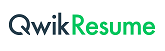    © This Free Cover Letter is the copyright of Qwikresume.com. Usage Guidelines